Proje SunumuProje Adı: ÇUKUROVA ROTARY TOPLUM BİRLİĞİ, 11 EKİM DÜNYA KIZ ÇOCUKLARI GÜNÜ ve CUMHURİYET EVLERİ BURSProje Kategorisi: BURSLAR VE BURSİYERLER KOMİTESİ		   EVKA KOMİTESİ- TOPLUMSAL CİNSİYETProjeyi yapan kulüp adı: ÇUKUROVA ROTARY KULÜBÜProje Ortakları: - Projenin Yapıldığı yer: ADANAProjenin başlama Tarihi: 7 Eylül 2023Projenin durumu: BittiProjenin bitiş tarihi: 11 Eylül 2023Projenin Özeti: Adana Çukurova Rotary Kulübünün “Rotary Toplum Birliği” olan ve Çukurova Üniversitesi Tıp fakültesinde okuyan öğrencilere burs sağlayan Cumhuriyet Evleri yararına gönüllü hanımların sponsorluğunda bir öğle yemeği düzenlendi. Bu yemeğe katılan kulübümüz Başkanı Ersin Şendoğan 11 Ekim “Dünya Kız Çocukları Günü” olması nedeniyle uygunluğu olup gelebilen bursiyer gençlerimize “Nutuk” kitabını hediye etti ve kadınların ailenin ve dolasıyla toplumun temelini oluşturduğunu belirtti ve Cumhuriyet kadınlarının ülkenin kalkınmasında çok büyük rol oynadıklarını belirtti. Bursiyer kız öğrencilerin gününü kutlayan ve geleceğin doktorlarının hepimizin gurur kaynağı olduklarını belirten bağışçılar ve bursiyerler güzel bir gün geçirdiler. .Proje Maliyeti: 10.000 TLProje irtibat kişisinin iletişim bilgileri (tel ve mail): Ersin Şendoğan (0532 441 2251) ersinsendogan@gmail.comProjeden faydalanan kişi sayısı: 100Proje için çalışılan süre: 1 haftaProjeye katılan Rotaryen sayısı: 20FOTOGRAF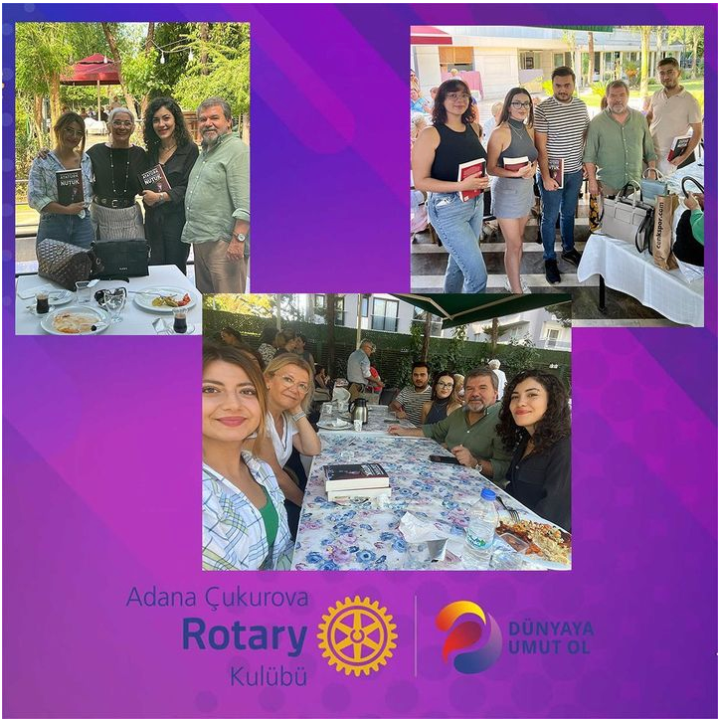 SOSYAL MEDYA https://www.instagram.com/p/CyRHrI5rqqL/?utm_source=ig_web_copy_link